VF6 EXWechselspannungsprüferBENUTZERHANDBUCHGUIDE DE L’UTILISATEUR BEDIENUNGSANLEITUNG GUÍA DEL USUARIODEG SICHERHEITSHINWEISELesen, verstehen und befolgen Sie die Sicherheitshinweise und Betriebsanweisungenim Handbuch, bevor Sie dieses Produkt verwenden.Die Sicherheitsfunktionen des Spannungsprüfers schützen den Benutzer möglicherweise nicht, wenn das Produkt nicht gemäß den Anweisungen des Herstellers verwendet wird.Prüfen Sie vor der Verwendung, ob eine bekannte Spannungsquelle innerhalb des Nennwechselspannungsbereichs des Spannungsprüfers vorhanden ist, um sicherzustellen, dass er in einwandfreiem Zustand ist.Isolierungstyp und -stärke, Abstand zur Spannungsquelle, geschirmte Kabel und andere Faktoren können den zuverlässigen Betrieb beeinträchtigen.Der VF6 EX kann nur beim Aufspüren und Anzeigen von Spannung in Wechselstromkreisen hilfreich sein und darf nicht zur Überprüfung eines stromlosen Stromkreises verwendet werden. Dabei handelt es sich nicht um eine Sicherheitstestleuchte.Verwenden Sie den Spannungsprüfer nicht, wenn er beschädigt zu sein scheint oder nicht ordnungsgemäß funktioniert. Tauschen Sie das Produkt im Zweifelsfall aus.Nicht für Spannungen verwenden, die höher sind als auf dem VF6 EX angegeben.Gehen Sie bei Spannungen über 30 V AC vorsichtig vor, da Stromschlaggefahr besteht.Halten Sie sich an alle geltenden Sicherheitscodes. Bei Arbeiten in der Nähe von stromführenden Stromkreisen, insbesondere im Hinblick auf das Potenzial von Lichtbögen, eine zugelassene persönliche Schutzausrüstung verwenden.Betreiben Sie den Spannungsprüfer nicht, wenn die Warnung „Batterie schwach“ angezeigt wird. Die Batterien sofort ersetzen.Nur GP AAA/LR03-Batterien verwenden; Batterien nicht ersetzen, wenn eine explosive Atmosphäre vorhanden ist.HINWEIS: Der VF6 EX kann keine Spannung an bewehrten oder ummantelten Kabeln, Kabeln in Leerrohren, hinter Tafeln oder in Metallgehäusen erkennen.CATIVMesskategorie IV: Gerät ist zwischen der Niederspannungsversorgungsquelle außerhalb des Gebäudes und dem Verbrauchergerät angeschlossen.CATIIIMesskategorie III: Gerät ist zwischen dem Verbrauchergerät und den Steckdosen angeschlossen.CATIIMesskategorie II: Gerät ist zwischen den Steckdosen und den Anlagen des Anwenders angeschlossen.INTERNATIONALE SICHERHEITSSYMBOLEPotenzielle Gefahr. Weist darauf hin, dass der Benutzer wichtige Sicherheitsinformationen im Handbuch nachschlagen mussF	Weist auf das mögliche Vorhandensein gefährlicher Spannungen hin. Gerät ist durch doppelte oder verstärkte Isolierung geschützt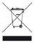 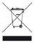 Das Gerät entspricht den aktuellen EU-Richtlinien zur Entsorgung am Ende der LebensdauerBeschreibung des Spannungsprüfers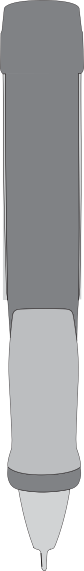 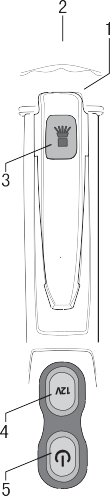 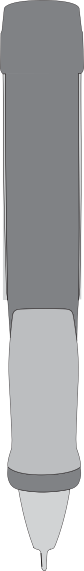 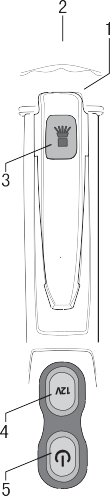 Verschraubbare BatterieabdeckungTaschenlampeTaste für Taschenlampe12-V-TasteEin/Aus-TasteLED-AnzeigenPrüfspitzeArbeitsleuchteBEDIENUNGEinschalten des VF6 EX: Drücken Sie kurz auf die Ein/Aus-Taste des Spannungsprüfers. Der Signaltongeber ertönt einmal, vibriert einmal und die grüne LED leuchtet auf, um anzuzeigen, dass der Spannungsprüfer eingeschaltet und betriebsbereit ist.Ausschalten des VF6 EX: Drücken Sie kurz die Ein/Aus-Taste.Der VF6 EX gibt zwei Signaltöne aus, vibriert zweimal und die grüne LED erlischt.Ausschalten des Signaltongebers und des Vibrationsmotors: Schalten Sie den VF6 EX wie oben beschrieben ein. Sowohl der Signaltongeber als auch der Vibrationsmotor des VF6 EX sind jetzt eingeschaltet. Um den Signaltongeber und den Vibrationsmotor auszuschalten, halten Sie die Ein/Aus-Taste gedrückt, bis die grüne LED blinkt. Um den Signaltongeber und den Vibrationsmotor wieder einzuschalten,halten Sie die Ein/Aus-Taste gedrückt, bis die grüne LED blinkt, ein Signalton ausgegeben wird und das Gerät vibriert.Prüfung auf ordnungsgemäßen Betrieb: Vor der Verwendung des VF6 EX müssen Sie (1) sicherstellen, dass die grüne LED leuchtet, und (2) den VF6 EX mit einer bekannten stromführenden Wechselspannungsquelle prüfen, die sich innerhalb des definierten Erfassungsbereichs des VF6 EX befindet.Niederspannungsmodus (12 bis 1000 V AC): ): Drücken Sie die 12-V-Taste und halten Sie sie gedrückt. Die grüne LED wechselt zu orange, um anzuzeigen, dass sich der VF6 EX im Niederspannungsmodus befindet. Während Sie die 12-V-Taste gedrückt halten,halten Sie die Spitze des VF6 EX in die Nähe einer Wechselspannungsquelle. Wenn Wechselspannung erkannt wird, leuchtet die LED rot und blinkt, ein Signalton wird ausgegeben und der Spannungsprüfer vibriert. Blinken, Piepton und Vibrationsgrad werden stärker, wenn sich der VF6 EX der Spannungsquelle nähert. Wenn der VF6 EX eine Mittelspannung erkennt (100 V - 1000 V), wechselt er automatisch in den Mittelspannungsmodus, die rote LEDleuchtet dauerhaft, der Signaltongeber gibt eine schnelle Tonfolge aus und der Spannungsprüfer vibriert ständig.Mittelspannungsmodus (100 bis 1000 V AC): Halten Sie die Spitze des VF6 EX in die Nähe einer Wechselspannungsquelle. Wenn der VF6 EX eine Spannung innerhalb des definierten Erfassungsbereichs erkennt, erlischt die grüne LED, die rote LED leuchtet auf, der Signaltongeber piept schnell und der Spannungsprüfer vibriert ständig.HINWEIS: Der Spannungsprüfer kann die tatsächliche Spannung nicht ermitteln. Die Spannungsstufe, bei der der Spannungsprüfer vom Niederspannungs- in den Mittelspannungsmodus wechselt, wird von der Isolationsart und -stärke, der Entfernung von der Spannungsquelle und anderen Faktoren beeinflusst.Anzeige niedriger Batterieladestand: Tauschen Sie die Batterien aus, wenn die grüne LED nicht aufleuchtet. Wenn der Spannungsprüfer eingeschaltet ist und die Batteriespannung für einen zuverlässigen Betrieb zu niedrig ist, ertönt der Signaltongeber dreimal und die grüne LED erlischt, um anzuzeigen, dass der Spannungsprüfer nicht betriebsbereit ist. Wechseln Sie die Batterien, um den Betrieb wieder aufzunehmen.Autom. Ausschalten: Um die Batterielebensdauer zu verlängern, schaltet sich der Spannungsprüfer nach ca. 5 Minuten Inaktivität automatisch aus. Beim Ausschalten gibt der Spannungsprüfer zwei Signaltöne aus, vibriert zweimal und die grüne LED erlischt.Taschenlampe: Drücken Sie kurz die Taschenlampentaste, um die Taschenlampe ein- oder auszuschalten. Um die Batterielebensdauer zu verlängern, schaltet sich die Taschenlampe nach ca. 5 Minuten automatisch aus.HINWEIS: Wenn die Batteriespannung für den Betrieb der Taschenlampe zu niedrig ist, zeigt der Detektor diesen Zustand durch dreimaliges Piepen an, und die Taschenlampe wird ausgeschaltet. Der Spannungsprüfer verfügt über einen eigenen Schwellenwert für niedrigen Batteriestand und kann in Betrieb bleiben. Lesen Sie vor der Verwendung des Spannungsprüfers die Informationen im Abschnitt „Prüfung auf ordnungsgemäßen Betrieb“ (Schritt 4) in diesem Benutzerhandbuch.AUSTAUSCHEN DER BATTERIE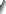 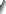 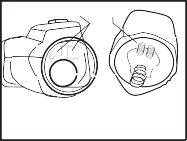 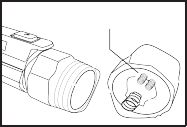 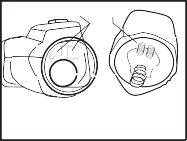 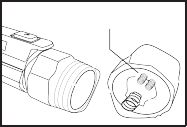 Schrauben Sie den Batteriedeckel vorsichtig von der Rückseite (Taschenlampenende) des Spannungsprüfers ab.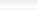 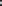 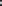 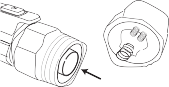 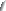 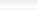 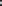 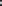 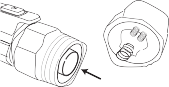 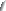 Die Batterien durch 2 x 1,5 V AAA-Batterien ersetzen. Beachten Sie die Polarität.Richten Sie die Kappe wie oben gezeigt am Spannungsprüfer aus.Schrauben Sie die Abdeckung auf den Spannungsprüfer, bis sie fest sitzt, und üben Sie dabei keine übermäßige Kraft aus.Überprüfen Sie den Betrieb, indem Sie den Spannungsprüfer mit einer bekannten stromführenden Wechselspannungsquelle innerhalb des definierten Erfassungsbereichs des Spannungsprüfers verwenden.Hinweis: Wenn Batterien zum ersten Mal eingesetzt werden, entfernen Sie bitte den weißen rechteckigen Sicherheitsstreifen, bevor Sie sie einsetzen. Achten Sie beim Austausch der Batterien darauf, zuerst den Deckel zu befestigen, um Wasser- und Staubschutz gemäß IP67 zu gewährleisten. Ein loser oder zu fest angezogener Batteriedeckel kann den Wasser- und Staubschutz beeinträchtigen.TECHNISCHE DATENErfassungsspannungsbereichFrequenzbereich BatterienBetriebsumgebungstemperatur LagertemperaturLuftfeuchtigkeit Höhe VerschmutzungsgradSicherheitskonformität Automatische AbschaltungSchutzart gemäß12 V AC bis 1000 V AC,100 bis 1000 V AC, 50/60 Hz2 x AAA / LR03 1,5 V Batterien 0 °C bis 50 °C (32 °F bis 122 °F)-10 °C bis 60 °C (14 °F bis 140 °F)80 % max.2000 Meter2CAT IV 1000 V5 Minuten IP67II 2 G Ex ib op ist IIB T4 GbZertifikatsnummer Presafe 17 ATEX 9668XHinweis: Weitere Informationen finden Sie im vollständigen Benutzerhandbuch für den VF6 EX unter www.megger.comMegger Limited Archcliffe Road, Dover Kent CT17 9EN England T +44 (0)1 304 502101F +44 (0)1 304 207342E uksales@megger.comMegger ist ein eingetragenes WarenzeichenDie Produkte von Megger werden in 146 Ländern weltweit vertrieben. Dieses Gerät wurde in China hergestellt.Das Unternehmen behält sich Änderungen der technischen Daten oder der Bauartohne vorherige Ankündigung vor. VF6_QS_en_V0c  www.megger.com